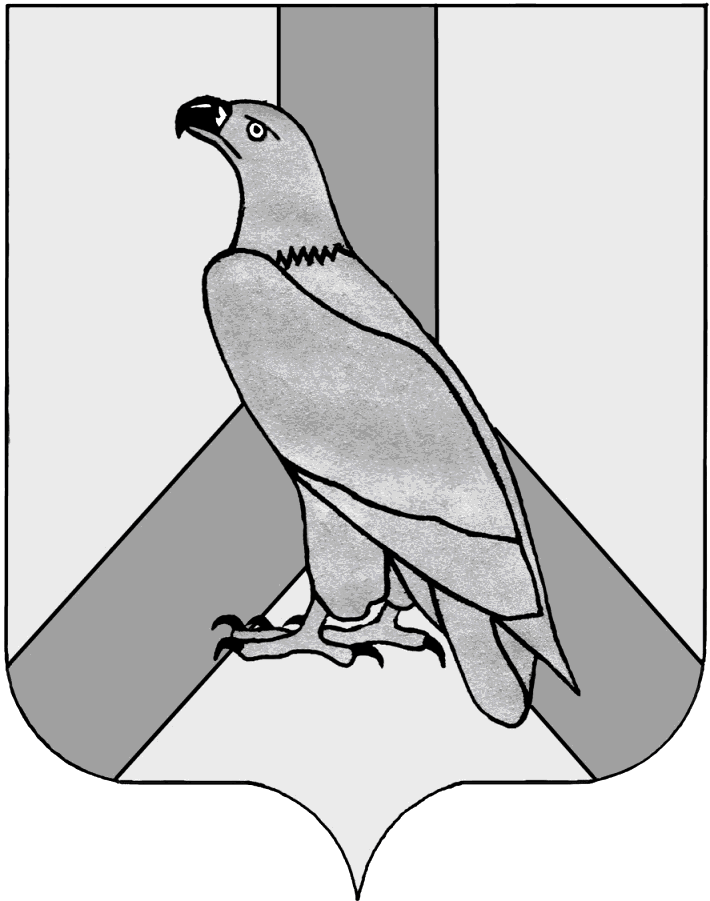 АДМИНИСТРАЦИЯДАЛЬНЕРЕЧЕНСКОГО ГОРОДСКОГО ОКРУГАПРИМОРСКОГО КРАЯПОСТАНОВЛЕНИЕ 14 марта 2019 года                  г. Дальнереченск                                  № 171О внесении дополнений в административный регламент по предоставлению муниципальной услуги «Прием заявлений и постановка на учет детей в целях зачисления в муниципальные образовательные организации, реализующие основные общеобразовательные программы дошкольного образования» утвержденный постановлением администрации Дальнереченского городского округа от 05 июня 2017 года № 436В соответствии с Федеральным законом от 06 октября 2003 года № 131-ФЗ «Об общих принципах организации местного самоуправления в Российской Федерации», Федеральным законом Российской Федерации от 27 июля 2010 г. № 210-ФЗ «Об организации предоставления государственных и муниципальных услуг», Уставом Дальнереченского городского округа, в целях приведения административного регламентов, в соответствие с действующим законодательством, администрация Дальнереченского городского округаПОСТАНОВЛЯЕТ:Внести дополнения в административный регламент по предоставлению муниципальной услуги «Прием заявлений и постановка на учет детей в целях зачисления в муниципальные образовательные организации, реализующие основные общеобразовательные программы дошкольного образования» утвержденный постановлением администрации Дальнереченского городского округа от 05 июня 2017 года № 436, а именно пункт 2.1.2. дополнить подпунктами следующего содержания:«с)	дети медицинских работников учреждений здравоохранения, расположенных на территории Дальнереченского городского округа;т)	дети работников учреждений образования, расположенных на территории Дальнереченского городского округа».2.	Дополнить Приложение № 3 административного регламента по предоставлению муниципальной услуги «Прием заявлений и постановка на учет детей в целях зачисления в муниципальные образовательные организации, реализующие основные общеобразовательные программы дошкольного образования» утвержденный постановлением администрации Дальнереченского городского округа от 05 июня 2017 года № 436 согласием на обработку персональных данных (прилагается).3. Отделу муниципальной службы, кадров и делопроизводства администрации Дальнереченского городского округа (Ивченко) настоящее постановление обнародовать и разместить на официальном Интернет-сайте Дальнереченского городского округа.4. Настоящее постановление вступает в силу со дня его официального обнародования.И.о. главы администрации                                                                                Дальнереченского городского округа                                                  А.А. Черных                                                                                                                     Приложение                                                                                                                      к Постановлению                                                                                                                     администрации ДГО                                                                                                                     от                    № Согласие на обработку персональных данных.Я, Иванова Ивана Ивановича, 01.01.2012 года рождения ___________________ (ФИО),проживающий по адресу г. Дальнереченск, ул. Милицейская, 3-25__________, Паспорт серия__0502_№ 555555_ выдан ОУФМС ДГО и ДМР 02.03.2004 г._______, (кем и когда) являюсь родителем (законным представителем) ребенка Иванова Ивана Ивановича, .Настоящим даю свое согласие на обработку МКУ «Управление образования» Дальнереченского городского округа (далее УО) моих персональных данных и персональных данных моего ребенка Иванова Ивана Ивановича________________ . 							                        (ФИО)Согласие распространяется на следующую информацию: мои фамилия, имя, отчество, год, месяц, день и место рождения, адрес, телефон, электронная почта, социальное, имущественное положение; фамилия, имя, отчество, дата рождения, адрес, номер свидетельства о рождении моего ребенка. Согласие на обработку персональных данных дается мною исключительно в целях получения услуги «Прием заявлений о зачислении в муниципальные образовательные учреждения, реализующие основную образовательную программу дошкольного образования (детские сады), а также постановка на соответствующий учет», в том числе получения информации о ходе оказания услуги, в том числе в электронном виде. Настоящее Согласие предоставляется на осуществление следующих действий в отношении персональных данных ребенка: сбор, систематизацию, накопление, хранение, уточнение (обновление, изменение), использование (только в указанных выше целях), распространение (в том числе передача), обезличивание, блокирование, уничтожение, а также осуществление любых иных действий с персональными данными в соответствии с действующим законодательством.Обработка персональных данных осуществляется  следующими способами:обработка персональных данных с использованием средств автоматизации;обработка персональных данных без использования средств автоматизации (неавтоматизированная обработка).Настоящее согласие дается до истечения сроков хранения соответствующей информации или документов, содержащих указанную выше информацию, определяемых в соответствии с действующим законодательством Российской Федерации и нормативными документами УО, после чего может быть отозвано посредством направления мною письменного уведомления УО не менее чем за 1 (один) месяц до момента отзыва согласия.Данное Согласие может быть отозвано в любой момент по моему  письменному заявлению. «___» _____________20__ г.	_______________		______________________			             		   (подпись заявителя)		    (расшифровка подписи)О процедуре проведения перерегистрации уведомлен(а) _____________ 						                                          (подпись заявителя)	              ___________________ (расшифровка подписи)ЛИСТ СОГЛАСОВАНИЯпроекта постановления (распоряжения) администрации Дальнереченского городского округаО внесении дополнений в административный регламент по предоставлению муниципальной услуги «Прием заявлений и постановка на учет детей в целях зачисления в муниципальные образовательные организации, реализующие основные общеобразовательные программы дошкольного образования» утвержденный постановлением администрации Дальнереченского городского округа от 05 июня 2017 года № 436Проект подготовил: Житковская Н. Б. – юрисконсульт МКУ «Управление образования»Адрес рассылки: 1. МКУ «Управление образования» - 1 экз.Передано в отдел делопроизводства «___»_____________20__г.Заключение                     о направлении муниципального правового акта в Отдел по ведению регистра нормативных правовых актов, уставов муниципальных образований Приморского края правового департамента Администрации Приморского края__________________________________________________________________________________________________________________________________________________________________________________________________________________________________________________________________________________________________________________________________________________________________________________________________________________________________________________________________________________________________________________________________________________________________________________________________________________________________________________________________________________________________________________________________________________________________________________________________Заключение по результатам
антикоррупционной экспертизыАдминистративно-правовым отделом администрации Дальнереченского городского округа в соответствии с частью 3 статьи 3 Федерального закона от 17 июля . № 172-ФЗ «Об антикоррупционной экспертизе нормативных правовых актов и проектов нормативных правовых актов» и пунктом 2 Правил проведения антикоррупционной экспертизы нормативных правовых актов и проектов нормативных правовых актов, утвержденных Постановлением Правительства Российской Федерации  от 26 февраля . № 96, проведена антикоррупционная экспертиза.Вариант 1:В представленном  постановлении коррупциогенные факторы не выявлены.Вариант 2:В представленном  постановлении выявлены коррупциогенные факторы ______________________________________________________________________________________________________________________________________________________________________________________________________________В целях устранения выявленных коррупциогенных факторов предлагается ______________________________________________________________________________________________________________________________________________________________________________________________                              (указывается способ устранения коррупциогенных факторов)ДолжностьФамилия, инициалыЗамечанияДата согласования, подписьЗам. главы администрацииИ.Г. ДзюбаНачальникМКУ «Управление образования»Г.А. БалакинаНачальник правового отделаН.В. ЩеглюкГлавный специалист отдела муниципальной службы, кадров и делопроизводстваТ.А. Бонк  ______________________________ ______________ ______________________ (наименование должности)(подпись)(инициалы, фамилия)